                                           Monitori--------------------------------------------------------Monitor  je izlazni uređaj koji prikazuje računalske signale kao sliku koju korisnik vidi. Monitor je osnovni uređaj bez kojeg bi računalo bilo skoro neupotrebljivo.-------------------------------------------------------------------------------------Vrste monitora:CRT monitori,LCD monitori,plazma monitori i OLED monitori. 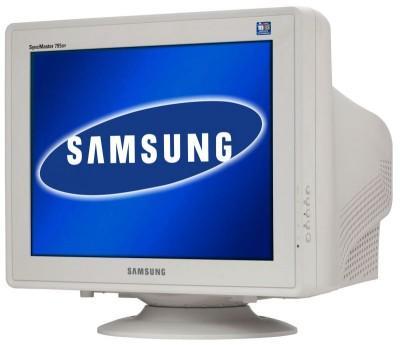 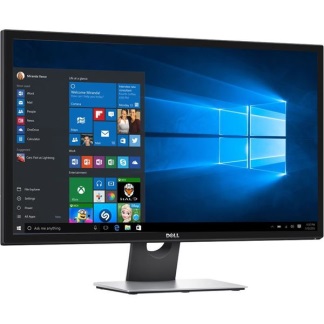 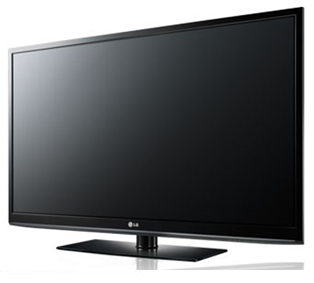 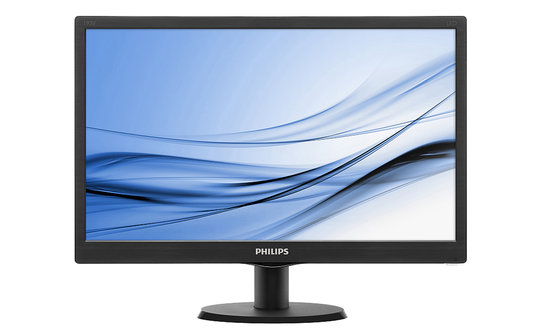 3d - monitor je uređaj za prikaz koji može prenijeti dubinsku percepciju gledatelju pomoću stereopsije za binokularnu viziju.https://www.youtube.com/watch?v=5EOiIzho51gNapravile:Matea Novaković i Veronika Čengić 6.razred